Развивайка от ihappymama.ru / Сказки Сутеева читатьМы ищем кляксу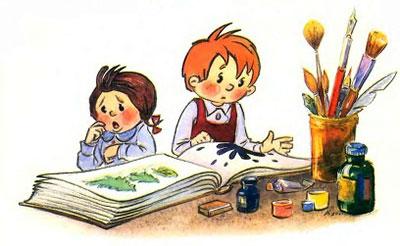 Всё началось с неприятности. Ваня и Маша пришли к соседу Художнику посмотреть его рисунки. Вдруг Маша нечаянно опрокинула баночку с тушью прямо на альбом. Получилась большая безобразная клякса. Ребята заплакали, а Художник сказал:- Ничего, сейчас достану кляксовыводитель, и мы её...Художник ушёл в другую комнату, а Клякса, представьте себе, ожила, захихикала и спряталась где-то среди страниц альбома.Когда Художник принёс кляксовыводитель, кляксы уже не было.- Она убежала туда... в альбом... - сказали Ваня и Маша.- Клякса погубит все мои рисунки! - воскликнул Художник. - Её во что бы то ни стало нужно поймать!- Мы готовы её ловить, но как? - спросили ребята.- А вот как! Сидите смирно!Художник быстро-быстро нарисовал в альбом портреты Вани и Маши, потом взмахнул карандашом и произнёс заклинание:- Мульти-пульти,Раз, два, три.И в альбомеВы - внутри!И когда он перевернул страницу альбома...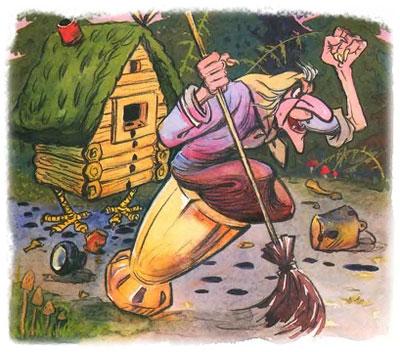 ...Ваня и Маша очутились в сказочном лесу около избушки на курьих ножках. В избушку вели чёрные грязные следы, а из окошка с грохотом летела всякая утварь...- Клякса здесь... - прошептал Ваня, - мы её подкараулим и...Вдруг с воем, словно реактивный самолёт, прилетела в ступе Баба-Яга.- Кто это тут хозяйничает?! Кто здесь безобразничает?! - закричала она, размахивая помелом.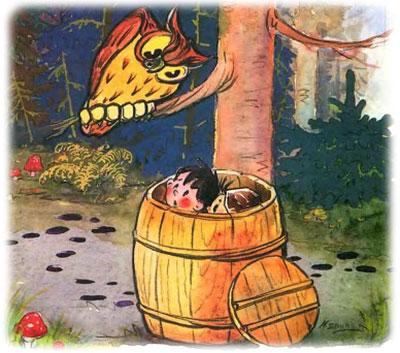 Ребята спрятались в бочку, но Баба-Яга сразу их обнаружила и приказала Филину:- Ты, Филька, пуще глаза своего сторожи их, а я большой котёл воды вскипячу, и мы их...- Спасите! - закричал Ваня.Перевернув страницу альбома, Художник спас ребят от страшной Бабы-Яги, но бочка, к сожалению, оказалась в открытом море...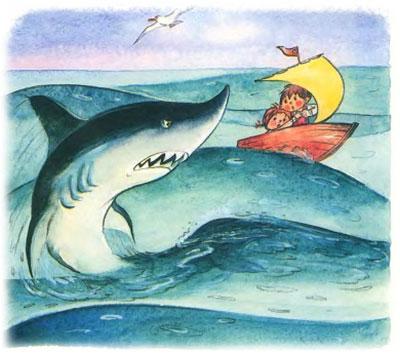 - Бочка дырявая... мы тонем! - запищали ребята.- Не бойтесь, - сказал Художник и, несмотря на большие волны, несколькими штрихами нарисовал лодку.- Теперь перебирайтесь сюда! - скомандовал он.Ваня и Маша почувствовали себя в безопасности, но ненадолго: огромная чёрная Акула вынырнула из воды и погналась за лодкой.Художник пририсовал к лодке парус, но Акула не отставала... Пришлось перевернуть страницу... и ребята оказались посреди жаркой пустыни. По песку тянулись чёрные следы...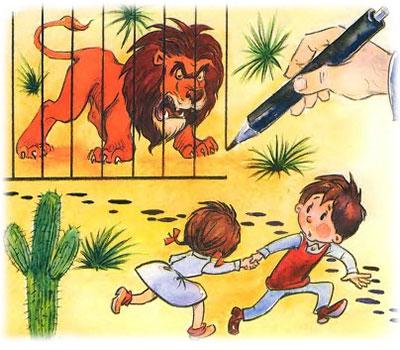 - Здесь была Клякса, - сказал Ваня.Ребята пошли по следам и не заметили, как перед ними появился огромный Лев.Лев раскрыл пасть и громко зарычал...- Спокойно. Я здесь! - раздался голос Художника.Рука его взмахнула карандашом, и Лев оказался в прочной клетке.А ребята... - на следующей странице альбома.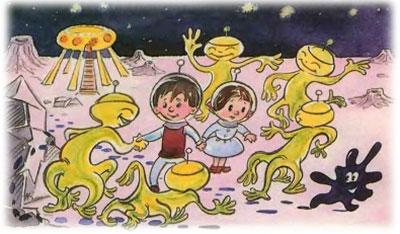 - Где мы? - спросили они.- Вы находитесь на неизвестной науке планете, которую я придумал, - сказал Художник и пририсовал детям скафандры с антеннами, чтобы они могли двигаться в неземной атмосфере.Ваня и Маша с любопытством рассматривали незнакомый мир и вдруг заметили в небе странный летательный аппарат, который быстро к ним приближался.«Летающая тарелка» опустилась неподалёку, и из её люков со свистом выскочили существа, похожие на осьминогов, - обитатели этой планеты.- Уинпетриско сито бандо цютко, - бормотали они на своём языке, очевидно приветствуя Ваню и Машу.- Марженгола! Стрикококо! - кричали жители планеты, танцуя вокруг детей.- Смотри-ка, - тихо сказал Ваня Маше, - ведь один из них совсем чёрный!- Клякса! - пискнула Маша.Но было поздно - Клякса юркнула на следующую страницу.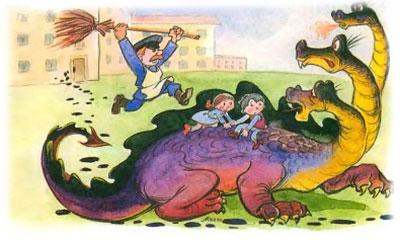 - Да это же наш двор! Мы дома? - удивился Ваня.- Ты угадал, - сказал Художник. - Я нарисовал наш двор и даже нашего дворника дядю Федю.- Здесь была Клякса, - сказала Маша, - тут везде её следы.- Я-то знаю, откуда эти пятна! - вдруг грозно закричал дядя Федя. - И знаю, кто тут безобразничает!- Это не мы, дядя Федя! Это Клякса!Художник хотел спасти ребят от дяди Феди, но на этой странице они угодили прямо на спину ужасного Змея Горыныча. Дядя Федя тоже почему-то попал сюда.- Я вам всем покажу! Всех к порядку приучу! - кричал дядя Федя, размахивая метлой.Змей Горыныч с ребятами на спине бросился наутёк... но дядя Федя догнал его. И досталось же Змею Горынычу!А пока дядя Федя с ним расправлялся, Ване и Маше удалось улизнуть на другую страницу альбома.Там пришлось взбираться на крутые горы и отвесные скалы, и если бы не Художник, который нарисовал мостик через бездонную пропасть, ребята не попали бы на следующую страницу.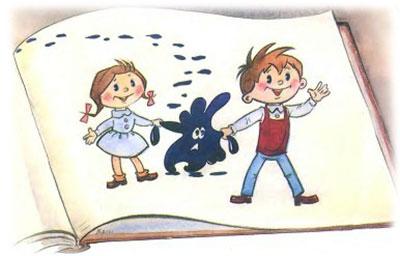 Ура!!!Кляксу нашли и поймали только на самой последней странице.- Молодцы! - сказал Художник, взмахнул волшебным карандашом и произнёс заклинание:- Мульти-пульти,Пятью пять -И вы в комнате опять!- Вы волшебник? Фокусник? - спросили ребята.- Нет, я просто художник-мультипликатор!